A határozati javaslat elfogadásáhozegyszerű többség szükséges, az előterjesztés nyilvános ülésen tárgyalható! 141. számú előterjesztésBátaszék Város Önkormányzat Képviselő-testületének 2021. június 30-án 16,00 órakor megtartandó üléséreDöntés garázs helyek értékesítésérőlTisztelt Képviselő- testület!Bátaszék Város Önkormányzat Képviselő-testületének 131/2021.(IV.30.) önkormányzati határozata alapján megkezdtük az abban foglaltak végrehajtását.Az 54/37 hrsz. ingatlanon 13 garázs hely került kialakításra 54/43 - /55 helyrajzi számmal jelölve. A garázs helyek egyenként 27 m2 alapterületűek.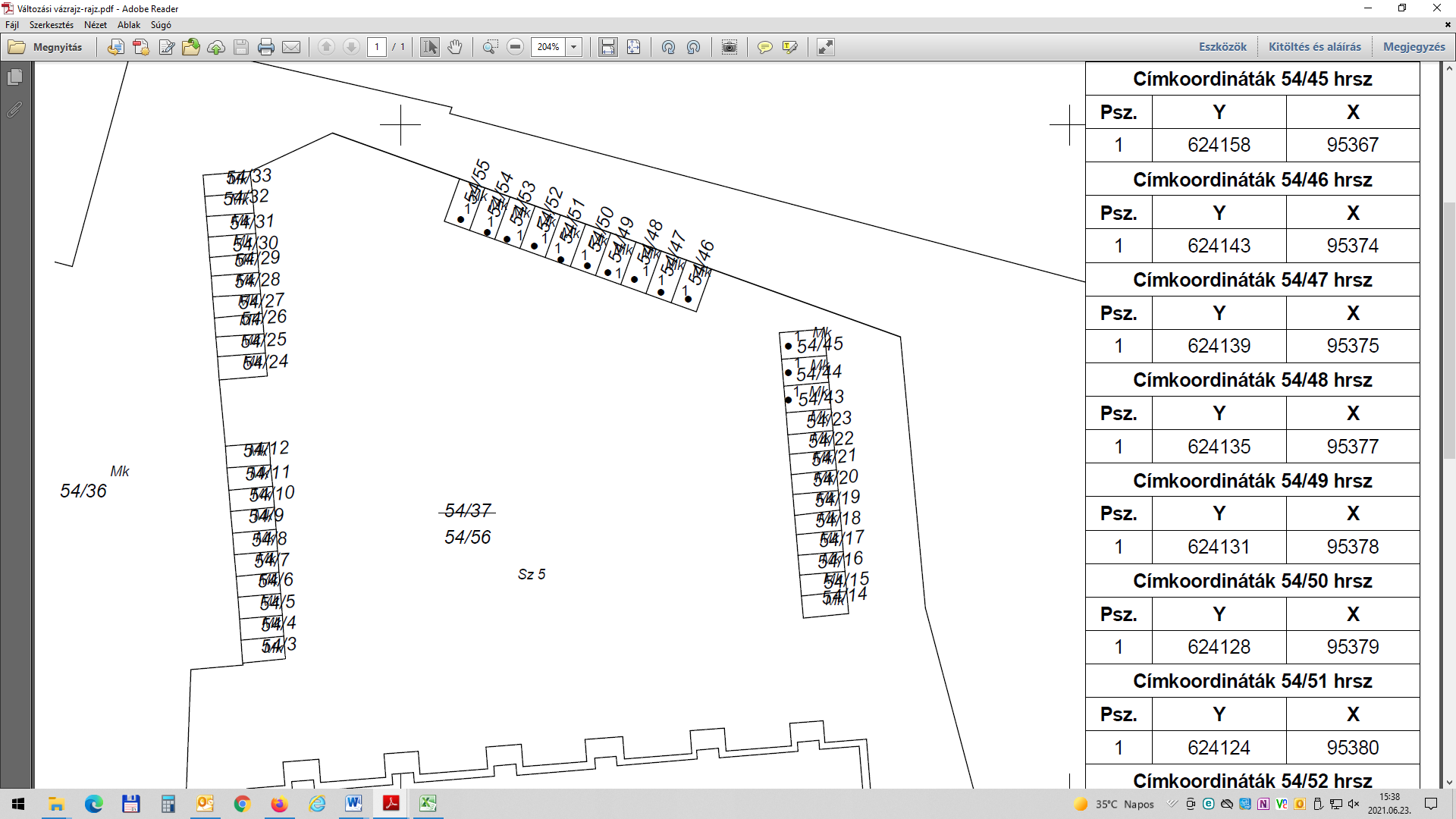 Három hasonló funkcióval rendelkező ingatlan értékbecslését készíttettük el 2016. évben. Akkor a 21 m2 -es ingatlan értékét 105.000,-Ft, a 23 m2 -es ingatlan értékét 115.000,-Ft összegben határozta meg.A 131/2021.(IV.30.) önkormányzati határozat alapján az előkészítési tevékenységhez bruttó 600.000-,Ft összeg került hozzárendeléshez. Várhatóan ekkora összegű lesz a 13 db garázshely kialakításának költsége.A termőföld védelméről szóló 2007. évi CXXIX. törvény alapján a termőföld végleges más célú hasznosításának engedélyezése, a jogszabály 50. § (2) b) pontja szerint ehhez szükséges talajvédelmi terv elkészítése, valamint az 1. sz melléklet szerint földvédelmi járulék megfizetése még nem történt meg.Javasoljuk, hogy arányosítással - 135.000,-Ft + ÁFA összegben kerüljenek meghatározásra és későbbiekben értékesítésre az egyes ingatlanok.H a t á r o z a t i    j a v a s l a t :Bonyhádi úti garázshelyek értékesítéseBátaszék Város Önkormányzata Képviselő-testülete,a) az 54/43 - /55 hrsz. ingatlanok értékét ingatlanonként 135.000,- Ft + ÁFA összegben határozza meg;b) felhatalmazza a város polgármesterét az adásvétellel kapcsolatos egyeztetések lefolytatására, valamint az adásvételi szerződés aláírására.A szerződéskötéssel és a földhivatali változás bejelentéssel kapcsolatos költségek a vevőt terhelik.Határidő: 2022. december 31.Felelős:                   Dr. Bozsolik Róbert polgármester                (a szerződés aláírásáért)Határozatról értesül:  			   KÖH pénzügyi iroda			   KÖH városüzemeltetési iroda   irattárElőterjesztő: Dr. Bozsolik Róbert polgármesterKészítette: Bozsolik Zoltán mb. városüzemeltetési irodavezetőTörvényességi ellenőrzést végezte: Kondriczné dr. Varga Erzsébet                                                                          jegyzőPénzügyileg ellenőrizte: Nagyné Gyura Györgyi pénzügyi irodavezetőTárgyalja:PG Bizottság: 2021. 06. 29.